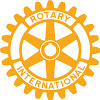 Mail the completed application on or before April 8, 2022 to: Punta Gorda Rotary Scholarship Fund, c/o Kathryn Smith, 543 Andora Dr. Punta Gorda, FL 33950. Or email to kitlach@charter.net. Video submission is to be emailed.Applicant Information:Full Name: _____________________________________________________Date of Graduation: ______________________________________________Address: _______________________________________________________City, State, Zip Code: ____________________________________________Telephone: _____________________ Cell Phone: ______________________E Mail Address: _________________________________________________Colleges/ University accepted to: __________________________________________________________________________________________________I certify that I am a resident of Florida._______________________________________     ____________________Signature                                                                          DateParent/ Guardian Information:Name: ________________________________________________________Address:_______________________________________________________City, State, Zip Code: ____________________________________________Telephone: ______________________ Cell Phone: _____________________E Mail Address: _________________________________________________I certify that we are residents of Florida.______________________________________      _______Parent Signature                                                                 DateApplication for Punta Gorda Rotary Scholarship:Punta Gorda  is a city of giving back. In one paragraph, tell us about a lasting contribution you have made in your community, and why you chose this service. Explain the lasting impact on the ones you served or yourself. This could be locally, regionally, or internationally.If you have been employed during your high school years please describe the type of work you did and the time devoted to it.If you have participated in sports or extra-curricular activities please describe the time involved and why it was important to you to participate.Does your school have a Community Service component as a graduation requirement? If the Answer is yes, how many hours are required?          Explain what you did to fulfill this requirement.Include a brief essay explain why you think you are deserving of the Rotary Scholarship and how you have embraced the Rotary motto “Service Above Self”.Punta Gorda Rotary Scholarship Community Service/Employment Verification SheetName of Applicant: _____________________________Name of Organization/EmployerType of Service/workDates of Service/workVerified Hours of Service/work Supervisor Signature